                      Computing                            FLE Y3/4                          Internet Safety                      Computing                            FLE Y3/4                          Internet Safety                      Computing                            FLE Y3/4                          Internet Safety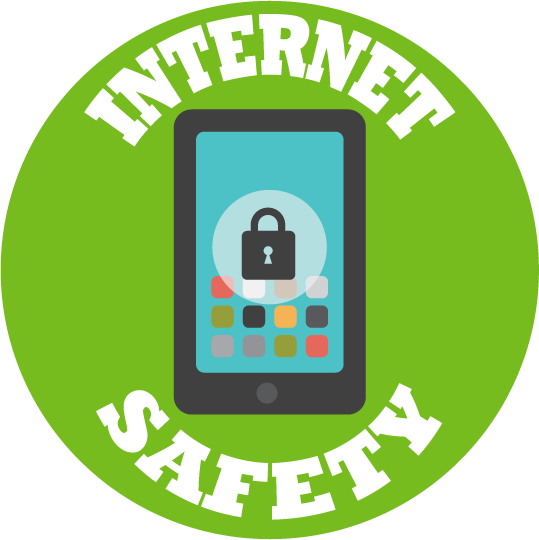 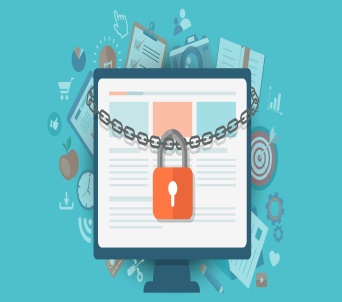 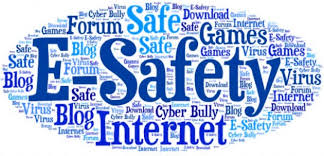 